ММ248 (8 баллов) Найти наименьшее натуральное  такое, что во множестве   ровно 13 целых чисел.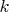 Ответ: 240Решение. Введем обозначения:, , Поскольку , если  взаимно просто с , то в определении  можно считать, что  пробегает только те значения, которые не содержат в разложении простых множителей, не содержащихся в разложении .Величина  =   зависит только от набора степеней, с которыми простые множители входят в разложения чисел  и . При этом, если в кортеже степеней   переставить каким-то образом элементы и одновременно произвести ту же перестановку в кортеже степеней , то величина  не изменится. Таким образом, множество  одинаково для всех , которые получаются из  перестановкой элементов. Значит, для наименьшего искомого значения  последовательность степеней в его разложение простых множителей не возрастает:  Заметим теперь, что , поскольку ровно 13 чисел представимы в виде :Число 1 не представимо в виде , так как все три множителя больше 1. Числа больше 20 тоже не представимы, так как максимум всех трех дробей достигается при . Кроме того, если , то  , а если , то либо  делится на 5, либо , и значит, числа 13, 14, 16, 17, 18 и 19 тоже не представимы в виде . Таким образом, наименьшее число, для которого , не больше , и имеет вид   . Кроме того, наибольшее значение  принимает при  и равно , и  не может принимать значение 1 при  , поэтому заведомо  если . Таким образом, возможными вариантами для искомого минимального  для которого  остаются только числа .Прямая проверка, однако, показывает, что: